Przysposobienie do pracy klasa I, II SPdP Dzień: 14. 05. 2020 (4 godz.)Temat: Pojemnik  na przybory szkolne. Cele:-pokazanie jak powtórnie można wykorzystać niepotrzebne rzeczy,-ćwiczenie sprawności manualnej,-rozwijanie wyobraźni.Do wykonania ozdobnego pojemnika potrzebne będzie: puszka po groszku lub czymś innym ewentualnie słoik lub inny pojemnik, materiały do ozdabiania np.: kolorowy papier, tasiemki, koronki, sznurek, kolorowa wełna, naklejki, możesz  pojemnik pomalować, a następnie go ozdobić bądź okleić plasteliną. Wszystko zależy od Twojego pomysłu.Po zakończeniu pracy pamiętaj o pozostawieniu porządku.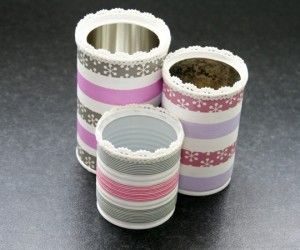 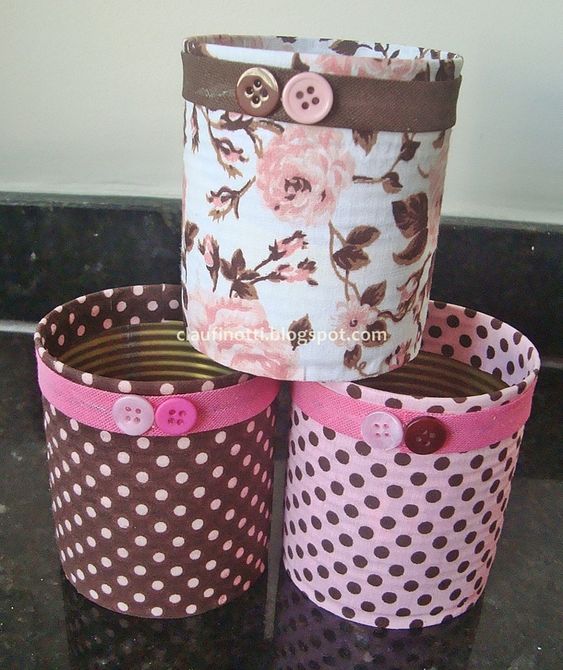 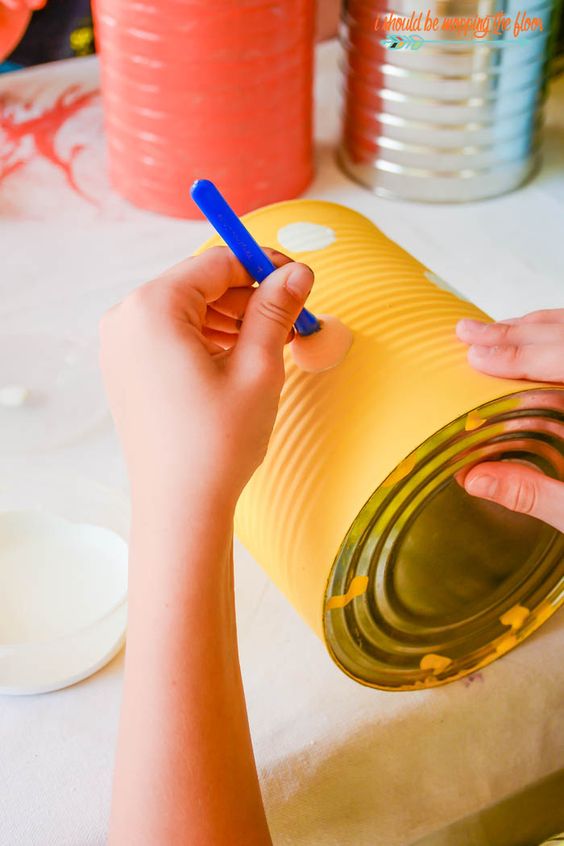 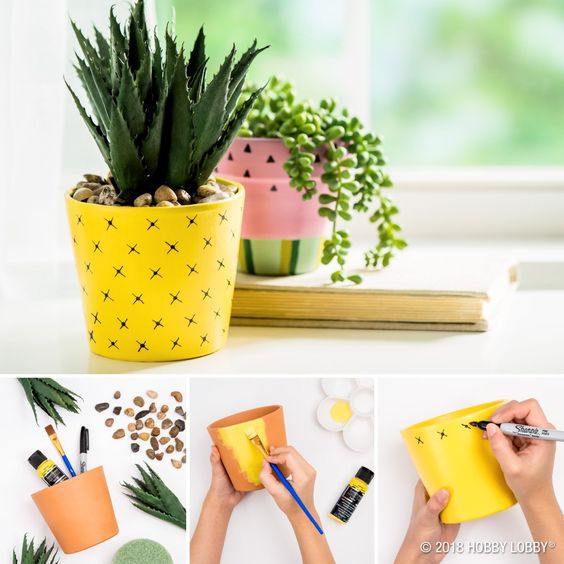 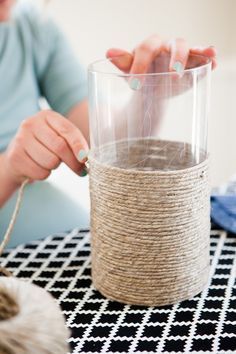 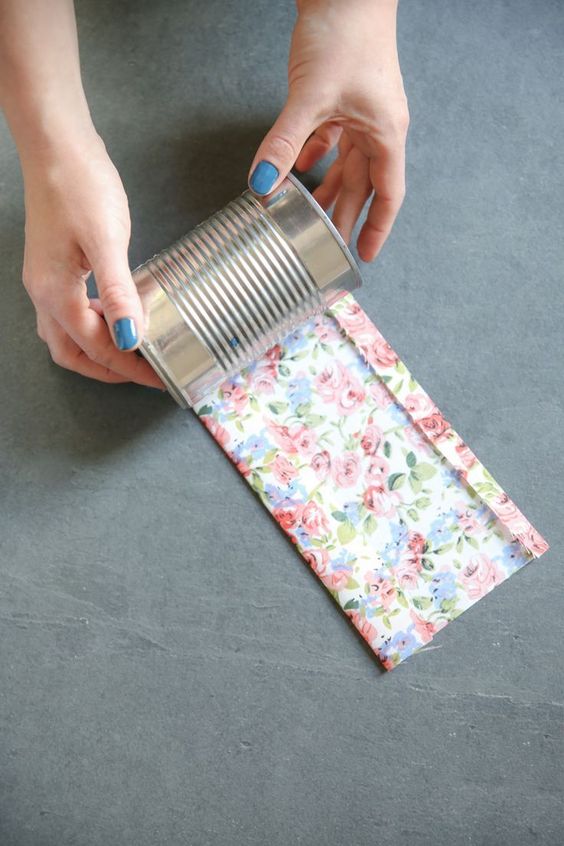 